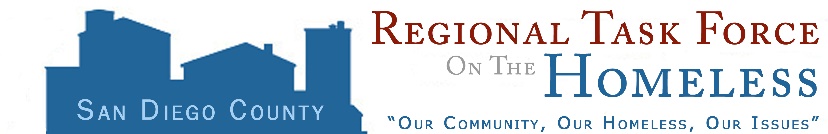 [Text written like this should NOT be read out loud and is only intended as support instruction for you][Please fill in the bubbles by writing an X or filling it in]⃝	⃝ “Now I’m going to ask you some questions about your physical, mental, and sexual health.”“I’m going to ask you some specific questions about your housing history and services you are accessing. 
Please try to give me your best estimates.”Thank you for taking the survey![Subway cards should ONLY be given to those that are interviewed in person.]Youth Survey central 1Interview Date:City: Hello, my name is ___________ and I’m conducting a survey to better understand housing situations to help provide better services. Can I ask you two quick questions?⃝  Yes 	 [Continue survey]	⃝  No  [STOP survey and thank respondent]Hello, my name is ___________ and I’m conducting a survey to better understand housing situations to help provide better services. Can I ask you two quick questions?⃝  Yes 	 [Continue survey]	⃝  No  [STOP survey and thank respondent]Hello, my name is ___________ and I’m conducting a survey to better understand housing situations to help provide better services. Can I ask you two quick questions?⃝  Yes 	 [Continue survey]	⃝  No  [STOP survey and thank respondent]Where did you sleep last Thursday night/Friday morning (Jan 26th/27th)?⃝  Street or sidewalk⃝  Vehicle (car, van, RV, truck)⃝  Tent/Hand-built structure⃝  Park⃝  Abandoned building⃝  Bus, transit station, airport⃝  Under bridge/overpass⃝  Woods or outdoor encampment⃝  Other location: [specify]⃝  Emergency shelter⃝  Transitional housing⃝  Motel/Hotel⃝  Jail, hospital, treatment program⃝  Safe Haven⃝  Couch surfing⃝  Other unstable location _______________________If option above stop at question 25⃝  House or apartment⃝  Any other stable housing [STOP survey and thank respondent]Has another volunteer asked you these same questions about where you were staying last Thursday night?⃝  Yes  [STOP survey and thank respondent]⃝  No ⃝  Doesn’t Know/Refused ⃝  Yes  [STOP survey and thank respondent]⃝  No ⃝  Doesn’t Know/Refused What is your age?⃝  Under 18 ⃝  18-24⃝  25 and Over  [STOP survey and thank respondent]⃝  Under 18 ⃝  18-24⃝  25 and Over  [STOP survey and thank respondent]Would you like to take a 10 minute survey? You will get a $10 Subway gift card for your time. You can refuse to answer any question or end the survey at any time. Your answers are confidential and will only be used to improve the quality of our services. Would you like to continue? ⃝  Yes  [Continue survey]	⃝  No  [STOP survey and thank respondent]Would you like to take a 10 minute survey? You will get a $10 Subway gift card for your time. You can refuse to answer any question or end the survey at any time. Your answers are confidential and will only be used to improve the quality of our services. Would you like to continue? ⃝  Yes  [Continue survey]	⃝  No  [STOP survey and thank respondent]Would you like to take a 10 minute survey? You will get a $10 Subway gift card for your time. You can refuse to answer any question or end the survey at any time. Your answers are confidential and will only be used to improve the quality of our services. Would you like to continue? ⃝  Yes  [Continue survey]	⃝  No  [STOP survey and thank respondent]Including yourself, how many adults and children slept in the same location with you last Thursday night? Adults 		   	     Adults                                    Children  (Over 25)		    (18-24)	                    (Under 18)  Adults 		   	     Adults                                    Children  (Over 25)		    (18-24)	                    (Under 18) “I’m going to ask you some general survey questions. Let’s begin!”“I’m going to ask you some general survey questions. Let’s begin!”“I’m going to ask you some general survey questions. Let’s begin!”“I’m going to ask you some general survey questions. Let’s begin!”“I’m going to ask you some general survey questions. Let’s begin!”“I’m going to ask you some general survey questions. Let’s begin!”“I’m going to ask you some general survey questions. Let’s begin!”“I’m going to ask you some general survey questions. Let’s begin!”Head of Household/ P1Person 2Person 3Person 4Person 5Person 5What are your…Initials?Date of Birth?Age?Head of HouseholdPerson 2Person 3Person 4Person 5Person 5How are Person 2 to 5 related to you?[This question is only for the Head of Household]⃝  Head of Household⃝  Child⃝  Spouse or Partner⃝  Other Family Member⃝  Other, non-related⃝  Child⃝  Spouse or Partner⃝  Other Family Member⃝  Other, non-related⃝  Child⃝  Spouse or Partner⃝  Other Family Member⃝  Other, non-related⃝  Child⃝  Spouse or Partner⃝  Other Family Member⃝  Other, non-related⃝  Child⃝  Spouse or Partner⃝  Other Family Member⃝  Other, non-relatedHead of HouseholdPerson 2Person 3Person 4Person 5Person 5What is your primary race?[Please select one]⃝  American Indian or        Alaskan Native⃝  Asian⃝  Black or African        American⃝  Native Hawaiian or        Other Pacific Islander⃝  White⃝  Doesn’t Know⃝  Refused⃝  Other:⃝  American Indian or        Alaskan Native⃝  Asian⃝  Black or African        American⃝  Native Hawaiian or        Other Pacific Islander⃝  White⃝  Doesn’t Know⃝  Refused⃝  Other:⃝  American Indian or        Alaskan Native⃝  Asian⃝  Black or African        American⃝  Native Hawaiian or        Other Pacific Islander⃝  White⃝  Doesn’t Know⃝  Refused⃝  Other: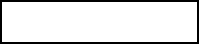 ⃝  American Indian or        Alaskan Native⃝  Asian⃝  Black or African        American⃝  Native Hawaiian or        Other Pacific Islander⃝  White⃝  Doesn’t Know⃝  Refused⃝  Other:⃝  American Indian or        Alaskan Native⃝  Asian⃝  Black or African        American⃝  Native Hawaiian or        Other Pacific Islander⃝  White⃝  Doesn’t Know⃝  Refused⃝  Other:⃝  American Indian or        Alaskan Native⃝  Asian⃝  Black or African        American⃝  Native Hawaiian or        Other Pacific Islander⃝  White⃝  Doesn’t Know⃝  Refused⃝  Other:Head of HouseholdPerson 2Person 3Person 4Person 5Person 5Are you Hispanic or Latino?⃝  Yes⃝  No⃝  Doesn’t Know⃝  Refused⃝  Yes⃝  No⃝  Doesn’t Know⃝  Refused⃝  Yes⃝  No⃝  Doesn’t Know⃝  Refused⃝  Yes⃝  No⃝  Doesn’t Know⃝  Refused⃝  Yes⃝  No⃝  Doesn’t Know⃝  Refused⃝  Yes⃝  No⃝  Doesn’t Know⃝  Refused         Which gender          identity do you           most identify           with?           ⃝  Male⃝  Female⃝  Trans Male to Female⃝  Trans Female to Male⃝  Gender Non-        Conforming⃝  Non-Binary⃝  Doesn’t Know⃝  Refused⃝  Male⃝  Female⃝  Trans Male to Female⃝  Trans Female to Male⃝  Gender Non-       Conforming⃝  Non-Binary⃝  Doesn’t Know⃝  Refused⃝  Male⃝  Female⃝  Trans Male to Female⃝  Trans Female to Male⃝  Gender Non-       Conforming⃝  Non-Binary⃝  Doesn’t Know⃝  Refused⃝  Male⃝  Female⃝  Trans Male to Female⃝  Trans Female to Male⃝  Gender Non-       Conforming⃝  Non-Binary⃝  Doesn’t Know⃝  Refused⃝  Male⃝  Female⃝  Trans Male to Female⃝  Trans Female to Male⃝  Gender Non-       Conforming⃝  Non-Binary⃝  Doesn’t Know⃝  Refused⃝  Male⃝  Female⃝  Trans Male to Female⃝  Trans Female to Male⃝  Gender Non-       Conforming⃝  Non-Binary⃝  Doesn’t Know⃝  Refused          Which of the          following best          represents how         you think of         yourself?      ⃝  Lesbian or Gay⃝  Straight⃝  Bisexual⃝  Something Else⃝  Doesn’t Know⃝  Refused⃝  Lesbian or Gay⃝  Straight⃝  Bisexual⃝  Something Else⃝  Doesn’t Know⃝  Refused⃝  Lesbian or Gay⃝  Straight⃝  Bisexual⃝  Something Else⃝  Doesn’t Know⃝  Refused⃝  Lesbian or Gay⃝  Straight⃝  Bisexual⃝  Something Else⃝  Doesn’t Know⃝  Refused⃝  Lesbian or Gay⃝  Straight⃝  Bisexual⃝  Something Else⃝  Doesn’t Know⃝  RefusedAre you currently experiencing an abusive relationship? ⃝  Yes⃝  No⃝  Doesn’t Know⃝  Refused⃝  Yes⃝  No⃝  Doesn’t Know⃝  Refused⃝  Yes⃝  No⃝  Doesn’t Know⃝  Refused⃝  Yes⃝  No⃝  Doesn’t Know⃝  Refused⃝  Yes⃝  No⃝  Doesn’t Know⃝  RefusedHead of HouseholdPerson 2Person 3Person 4Person 5           Are you currently          employed orattending school?          ⃝  Currently Employed⃝  Attending School⃝  Both⃝  Neither⃝  Doesn’t Know⃝  Refused⃝  Currently Employed⃝  Attending School⃝  Both⃝  Neither⃝  Doesn’t Know⃝  Refused⃝  Currently Employed⃝  Attending School⃝  Both⃝  Neither⃝  Doesn’t Know⃝  Refused⃝  Currently Employed⃝  Attending School⃝  Both⃝  Neither⃝  Doesn’t Know⃝  Refused⃝  Currently Employed⃝  Attending School⃝  Both⃝  Neither⃝  Doesn’t Know⃝  Refused           How long ago            were you last            employed or               attending school?        ⃝  Currently Employed/         in school⃝  Less than 1 Month⃝  1-6 Months⃝  6-12 Months⃝  1-2 Years⃝  2-5 Years⃝  5+ Years⃝  Never Employed⃝  Doesn’t Know⃝  Refused⃝  Currently Employed/        in school⃝  Less than 1 Month⃝  1-6 Months⃝  6-12 Months⃝  1-2 Years⃝  2-5 Years⃝  5+ Years⃝  Never Employed⃝  Doesn’t Know⃝  Refused⃝  Currently Employed/       in school⃝  Less than 1 Month⃝  1-6 Months⃝  6-12 Months⃝  1-2 Years⃝  2-5 Years⃝  5+ Years⃝  Never Employed⃝  Doesn’t Know⃝  Refused⃝  Currently Employed/         in school⃝  Less than 1 Month⃝  1-6 Months⃝  6-12 Months⃝  1-2 Years⃝  2-5 Years⃝  5+ Years⃝  Never Employed⃝  Doesn’t Know⃝  Refused⃝  Currently Employed/         in school⃝  Less than 1 Month⃝  1-6 Months⃝  6-12 Months⃝  1-2 Years⃝  2-5 Years⃝  5+ Years⃝  Never Employed⃝  Doesn’t Know⃝  RefusedHead of HouseholdPerson 2Person 3Person 4Person 5Do you have a physical disability?[E.g. hearing, mobility, and visual impairments]⃝  Yes⃝  No⃝  Doesn’t Know⃝  Refused⃝  Yes⃝  No⃝  Doesn’t Know⃝  Refused⃝  Yes⃝  No ⃝  Doesn’t Know⃝  Refused⃝  Yes⃝  No ⃝  Doesn’t Know⃝  Refused⃝  Yes⃝  No ⃝  Doesn’t Know⃝  RefusedDo you have a developmental disability?[E.g. autism, behavior disorders, and intellectual disabilities]⃝  Yes⃝  No ⃝  Doesn’t Know⃝  Refused⃝  Yes⃝  No ⃝  Doesn’t Know⃝  Refused⃝  Yes⃝  No ⃝  Doesn’t Know⃝  Refused⃝  Yes⃝  No⃝  Doesn’t Know⃝  Refused⃝  Yes⃝  No ⃝  Doesn’t Know⃝  RefusedDo you have a chronic health condition?[E.g. heart disease, severe asthma, traumatic brain injury, PTSD, cancer, emphysema, or liver disease]⃝  Yes⃝  No ⃝  Doesn’t Know⃝  Refused⃝  Yes⃝  No ⃝  Doesn’t Know⃝  Refused⃝  Yes⃝  No ⃝  Doesn’t Know⃝  Refused⃝  Yes⃝  No ⃝  Doesn’t Know⃝  Refused⃝  Yes⃝  No ⃝  Doesn’t Know⃝  Refused      Have you ever been          diagnosed with a          STI? ⃝  Yes⃝  No ⃝  Doesn’t Know⃝  Refused⃝  Yes⃝  No ⃝  Doesn’t Know⃝  Refused⃝  Yes⃝  No ⃝  Doesn’t Know⃝  Refused⃝  Yes⃝  No ⃝  Doesn’t Know⃝  Refused⃝  Yes⃝  No ⃝  Doesn’t Know⃝  RefusedAre you living with HIV/AIDS?⃝  Yes⃝  No ⃝  Doesn’t Know⃝  Refused⃝  Yes⃝  No ⃝  Doesn’t Know⃝  Refused⃝  Yes⃝  No ⃝  Doesn’t Know⃝  Refused⃝  Yes⃝  No ⃝  Doesn’t Know⃝  Refused⃝  Yes⃝  No ⃝  Doesn’t Know⃝  RefusedHead of HouseholdPerson 2Person 3Person 4Person 5Do you have any mental health issues?         [E.g. chronic            depression,                      bipolar disorder, or           schizophrenia]⃝  Yes⃝  No ⃝  Doesn’t Know⃝  Refused⃝  Yes⃝  No ⃝  Doesn’t Know⃝  Refused⃝  Yes⃝  No ⃝  Doesn’t Know⃝  Refused⃝  Yes⃝  No ⃝  Doesn’t Know⃝  Refused⃝  Yes⃝  No ⃝  Doesn’t Know⃝  RefusedDo you feel you have an impairment caused by alcohol use?⃝  Yes⃝  No ⃝  Doesn’t Know⃝  Refused⃝  Yes⃝  No ⃝  Doesn’t Know⃝  Refused⃝  Yes⃝  No ⃝  Doesn’t Know⃝  Refused⃝  Yes⃝  No ⃝  Doesn’t Know⃝  Refused⃝  Yes⃝  No ⃝  Doesn’t Know⃝  RefusedDo you feel you have an impairment caused by drug abuse? This includes prescription drugs if used differently than prescribed.⃝  Yes⃝  No ⃝  Doesn’t Know⃝  Refused⃝  Yes⃝  No ⃝  Doesn’t Know⃝  Refused⃝  Yes⃝  No ⃝  Doesn’t Know⃝  Refused⃝  Yes⃝  No ⃝  Doesn’t Know⃝  Refused⃝  Yes⃝  No ⃝  Doesn’t Know⃝  RefusedJust so I  understandwhat you told me previously, do you have a disability?    ⃝  Yes⃝  No [Skip to Q24}⃝  Doesn’t Know⃝  Refused⃝  Yes⃝  No [Skip to Q24}⃝  Doesn’t Know⃝  Refused⃝  Yes⃝  No [Skip to Q24}⃝  Doesn’t Know⃝  Refused⃝  Yes⃝  No [Skip to Q24}⃝  Doesn’t Know⃝  Refused⃝  Yes⃝  No [Skip to Q24} ⃝  Doesn’t Know⃝  RefusedDo you expect this disability to be long term or permanent?⃝  Yes⃝  No⃝  Doesn’t Know⃝  Refused⃝  Yes⃝  No⃝  Doesn’t Know⃝  Refused⃝  Yes⃝  No ⃝  Doesn’t Know⃝  Refused⃝  Yes⃝  No ⃝  Doesn’t Know⃝  Refused⃝  Yes⃝  No ⃝  Doesn’t Know⃝  RefusedDoes this disability impair your ability to live          independently?⃝  Yes⃝  No ⃝  Doesn’t Know⃝  Refused⃝  Yes⃝  No ⃝  Doesn’t Know⃝  Refused⃝  Yes⃝  No ⃝  Doesn’t Know⃝  Refused⃝  Yes⃝  No ⃝  Doesn’t Know⃝  Refused⃝  Yes⃝  No ⃝  Doesn’t Know⃝  Refused“We have two additional questions to see if you have experienced…”“We have two additional questions to see if you have experienced…”“We have two additional questions to see if you have experienced…”“We have two additional questions to see if you have experienced…”“We have two additional questions to see if you have experienced…”“We have two additional questions to see if you have experienced…”Head of HouseholdPerson 2Person 3Person 4Person 5Have you ever been in jail, prison, or juvenile hall?⃝  Jail⃝  Prison⃝  Juvenile Hall⃝  No ⃝  Doesn’t Know⃝  Refused⃝  Jail⃝  Prison⃝  Juvenile Hall⃝  No ⃝  Doesn’t Know⃝  Refused⃝  Jail⃝  Prison⃝  Juvenile Hall⃝  No ⃝  Doesn’t Know⃝  Refused⃝  Jail⃝  Prison⃝  Juvenile Hall⃝  No ⃝  Doesn’t Know⃝  Refused⃝  Jail⃝  Prison⃝  Juvenile Hall⃝  No ⃝  Doesn’t Know⃝  RefusedHave you ever served on active duty in the US Armed forces?⃝  Yes⃝  No ⃝  Doesn’t Know⃝  Refused⃝  Yes⃝  No ⃝  Doesn’t Know⃝  Refused⃝  Yes⃝  No ⃝  Doesn’t Know⃝  Refused⃝  Yes⃝  No ⃝  Doesn’t Know⃝  Refused⃝  Yes⃝  No ⃝  Doesn’t Know⃝  RefusedHead of HouseholdHead of HouseholdPerson 2Person 2Person 3Person 3Person 3Person 4Person 4Person 4Person 5Person 5When did you become homeless this time?[Ask for a specific date or round to nearest month]When did you become homeless this time?[Ask for a specific date or round to nearest month]⃝  Doesn’t know⃝  Refused⃝  Doesn’t know⃝  Refused⃝  Doesn’t know⃝  Refused ⃝  Doesn’t know⃝  Refused ⃝  Doesn’t know⃝  Refused⃝  Doesn’t know⃝  Refused⃝  Doesn’t know⃝  Refused⃝  Doesn’t know⃝  Refused⃝  Doesn’t know⃝  Refused⃝  Doesn’t know⃝  Refused⃝  Doesn’t know⃝  Refused⃝  Doesn’t know⃝  Refused⃝  Doesn’t know⃝  RefusedHow many times have you been homeless in the past three years?[This only includes streets, emergency shelters, or safe havens]How many times have you been homeless in the past three years?[This only includes streets, emergency shelters, or safe havens]⃝  1 [only time]⃝  2⃝  3⃝  4 or more⃝  Doesn’t know⃝  Refused⃝  1 [only time]⃝  2⃝  3⃝  4 or more⃝  Doesn’t know⃝  Refused⃝  1 [only time]⃝  2⃝  3⃝  4 or more⃝  Doesn’t know⃝  Refused⃝  1 [only time]⃝  2⃝  3⃝  4 or more⃝  Doesn’t know⃝  Refused⃝  1 [only time]⃝  2⃝  3⃝  4 or more⃝  Doesn’t know⃝  Refused⃝  1 [only time]⃝  2⃝  3⃝  4 or more⃝  Doesn’t know⃝  Refused⃝  1 [only time]⃝  2⃝  3⃝  4 or more⃝  Doesn’t know⃝  Refused⃝  1 [only time]⃝  2⃝  3⃝  4 or more⃝  Doesn’t know⃝  Refused⃝  1 [only time]⃝  2⃝  3⃝  4 or more⃝  Doesn’t know⃝  Refused⃝  1 [only time]⃝  2⃝  3⃝  4 or more⃝  Doesn’t know⃝  Refused⃝  1 [only time]⃝  2⃝  3⃝  4 or more⃝  Doesn’t know⃝  Refused⃝  1 [only time]⃝  2⃝  3⃝  4 or more⃝  Doesn’t know⃝  Refused⃝  1 [only time]⃝  2⃝  3⃝  4 or more⃝  Doesn’t know⃝  RefusedHow many months have you been homeless in the past three years? [round up to the nearest totalex. 1 day = 1 month; 35 days = 2 months]How many months have you been homeless in the past three years? [round up to the nearest totalex. 1 day = 1 month; 35 days = 2 months]⃝  1	     ⃝  2⃝  3	     ⃝  4⃝  5	     ⃝  6⃝  7 	     ⃝  8⃝  9 	     ⃝  10⃝  11 	     ⃝  12⃝  More than 12⃝  Doesn’t Know⃝  Refused⃝  1	     ⃝  2⃝  3	     ⃝  4⃝  5	     ⃝  6⃝  7 	     ⃝  8⃝  9 	     ⃝  10⃝  11 	     ⃝  12⃝  More than 12⃝  Doesn’t Know⃝  Refused⃝  1	     ⃝  2⃝  3	     ⃝  4⃝  5	     ⃝  6⃝  7 	     ⃝  8⃝  9 	     ⃝  10⃝  11 	     ⃝  12⃝  More than 12⃝  Doesn’t Know⃝  Refused⃝  1	     ⃝  2⃝  3	     ⃝  4⃝  5	     ⃝  6⃝  7 	     ⃝  8⃝  9 	     ⃝  10⃝  11 	     ⃝  12⃝  More than 12⃝  Doesn’t Know⃝  Refused⃝  1	     ⃝  2⃝  3	     ⃝  4⃝  5	     ⃝  6⃝  7 	     ⃝  8⃝  9 	     ⃝  10⃝  11 	     ⃝  12⃝  More than 12⃝  Doesn’t Know⃝  Refused⃝  1	     ⃝  2⃝  3	     ⃝  4⃝  5	     ⃝  6⃝  7 	     ⃝  8⃝  9 	     ⃝  10⃝  11 	     ⃝  12⃝  More than 12⃝  Doesn’t Know⃝  Refused⃝  1	     ⃝  2⃝  3	     ⃝  4⃝  5	     ⃝  6⃝  7 	     ⃝  8⃝  9 	     ⃝  10⃝  11 	     ⃝  12⃝  More than 12⃝  Doesn’t Know⃝  Refused⃝  1	     ⃝  2⃝  3	     ⃝  4⃝  5	     ⃝  6⃝  7 	     ⃝  8⃝  9 	     ⃝  10⃝  11 	     ⃝  12⃝  More than 12⃝  Doesn’t Know⃝  Refused⃝  1	     ⃝  2⃝  3	     ⃝  4⃝  5	     ⃝  6⃝  7 	     ⃝  8⃝  9 	     ⃝  10⃝  11 	     ⃝  12⃝  More than 12⃝  Doesn’t Know⃝  Refused⃝  1	     ⃝  2⃝  3	     ⃝  4⃝  5	     ⃝  6⃝  7 	     ⃝  8⃝  9 	     ⃝  10⃝  11 	     ⃝  12⃝  More than 12⃝  Doesn’t Know⃝  Refused⃝  1	     ⃝  2⃝  3	     ⃝  4⃝  5	     ⃝  6⃝  7 	     ⃝  8⃝  9 	     ⃝  10⃝  11 	     ⃝  12⃝  More than 12⃝  Doesn’t Know⃝  Refused⃝  1	     ⃝  2⃝  3	     ⃝  4⃝  5	     ⃝  6⃝  7 	     ⃝  8⃝  9 	     ⃝  10⃝  11 	     ⃝  12⃝  More than 12⃝  Doesn’t Know⃝  Refused⃝  1	     ⃝  2⃝  3	     ⃝  4⃝  5	     ⃝  6⃝  7 	     ⃝  8⃝  9 	     ⃝  10⃝  11 	     ⃝  12⃝  More than 12⃝  Doesn’t Know⃝  RefusedWhat was the primary cause of your homelessness?Please choose one, you may read these out loudWhat was the primary cause of your homelessness?Please choose one, you may read these out loud⃝  Loss of Job⃝  Money Issues⃝  Loss of family member⃝  Disability⃝  Abuse/Violence⃝  Kicked Out/Ran Away⃝  Aged Out of Foster       Care⃝  Time in Jail/Prison⃝  Divorce⃝  Other:⃝  Doesn’t Know⃝  Refused⃝  Loss of Job⃝  Money Issues⃝  Loss of family member⃝  Disability⃝  Abuse/Violence⃝  Kicked Out/Ran Away⃝  Aged Out of Foster       Care⃝  Time in Jail/Prison⃝  Divorce⃝  Other:⃝  Doesn’t Know⃝  Refused⃝  Loss of Job⃝  Money Issues⃝  Loss of family member⃝  Disability⃝  Abuse/Violence⃝  Kicked Out/Ran Away⃝  Aged Out of Foster       Care⃝  Time in Jail/Prison⃝  Divorce⃝  Other:⃝  Doesn’t Know⃝  Refused⃝  Loss of Job⃝  Money Issues⃝  Loss of family member⃝  Disability⃝  Abuse/Violence⃝  Kicked Out/Ran Away⃝  Aged Out of Foster       Care⃝  Time in Jail/Prison⃝  Divorce⃝  Other:⃝  Doesn’t Know⃝  Refused⃝  Loss of Job⃝  Money Issues⃝  Loss of family member⃝  Disability⃝  Abuse/Violence⃝  Kicked Out/Ran Away⃝  Aged Out of Foster       Care⃝  Time in Jail/Prison⃝  Divorce⃝  Other:⃝  Doesn’t Know⃝  Refused⃝  Loss of Job⃝  Money Issues⃝  Loss of family member⃝  Disability⃝  Abuse/Violence⃝  Kicked Out/Ran Away⃝  Aged Out of Foster       Care⃝  Time in Jail/Prison⃝  Divorce⃝  Other:⃝  Doesn’t Know⃝  Refused⃝  Loss of Job⃝  Money Issues⃝  Loss of family member⃝  Disability⃝  Abuse/Violence⃝  Kicked Out/Ran Away⃝  Aged Out of Foster       Care⃝  Time in Jail/Prison⃝  Divorce⃝  Other:⃝  Doesn’t Know⃝  Refused⃝  Loss of Job⃝  Money Issues⃝  Loss of family member⃝  Disability⃝  Abuse/Violence⃝  Kicked Out/Ran Away⃝  Aged Out of Foster      Care⃝  Time in Jail/Prison⃝  Divorce⃝  Other:⃝  Doesn’t Know⃝  Refused⃝  Loss of Job⃝  Money Issues⃝  Loss of family member⃝  Disability⃝  Abuse/Violence⃝  Kicked Out/Ran Away⃝  Aged Out of Foster      Care⃝  Time in Jail/Prison⃝  Divorce⃝  Other:⃝  Doesn’t Know⃝  Refused⃝  Loss of Job⃝  Money Issues⃝  Loss of family member⃝  Disability⃝  Abuse/Violence⃝  Kicked Out/Ran Away⃝  Aged Out of Foster      Care⃝  Time in Jail/Prison⃝  Divorce⃝  Other:⃝  Doesn’t Know⃝  Refused⃝  Loss of Job⃝  Money Issues⃝  Loss of family member⃝  Disability⃝  Abuse/Violence⃝  Kicked Out/Ran Away⃝  Aged Out of Foster       Care⃝  Time in Jail/Prison⃝  Divorce⃝  Other:⃝  Doesn’t Know⃝  Refused⃝  Loss of Job⃝  Money Issues⃝  Loss of family member⃝  Disability⃝  Abuse/Violence⃝  Kicked Out/Ran Away⃝  Aged Out of Foster       Care⃝  Time in Jail/Prison⃝  Divorce⃝  Other:⃝  Doesn’t Know⃝  Refused⃝  Loss of Job⃝  Money Issues⃝  Loss of family member⃝  Disability⃝  Abuse/Violence⃝  Kicked Out/Ran Away⃝  Aged Out of Foster       Care⃝  Time in Jail/Prison⃝  Divorce⃝  Other:⃝  Doesn’t Know⃝  RefusedAre you currently accessing any of the following services in the community? [Mark all that apply]  Emergency Shelter  Bus Passes  Transitional Housing  Mental Health  Alcohol/Drug     Counseling  Employment  Drop-in/Day Shelter  Free Meals  Legal Assistance  Immigration  Health Services  Other:⃝  Not Using Services⃝  Doesn’t Know⃝  Refused
  Emergency Shelter  Bus Passes  Transitional Housing  Mental Health  Alcohol/Drug     Counseling  Employment  Drop-in/Day Shelter  Free Meals  Legal Assistance  Immigration  Health Services  Other:⃝  Not Using Services⃝  Doesn’t Know⃝  Refused
  Emergency Shelter  Bus Passes  Transitional Housing  Mental Health  Alcohol/Drug     Counseling  Employment  Drop-in/Day Shelter  Free Meals  Legal Assistance  Immigration  Health Services  Other:⃝  Not Using Services⃝  Doesn’t Know⃝  Refused  Emergency Shelter  Bus Passes  Transitional Housing  Mental Health  Alcohol/Drug     Counseling  Employment  Drop-in/Day Shelter  Free Meals  Legal Assistance  Immigration  Health Services  Other:⃝  Not Using Services⃝  Doesn’t Know⃝  Refused  Emergency Shelter  Bus Passes  Transitional Housing  Mental Health  Alcohol/Drug     Counseling  Employment  Drop-in/Day Shelter  Free Meals  Legal Assistance  Immigration  Health Services  Other:⃝  Not Using Services⃝  Doesn’t Know⃝  Refused  Emergency Shelter  Bus Passes  Transitional Housing  Mental Health  Alcohol/Drug     Counseling  Employment  Drop-in/Day Shelter  Free Meals  Legal Assistance  Immigration  Health Services  Other:⃝  Not Using Services⃝  Doesn’t Know⃝  Refused  Emergency Shelter  Bus Passes  Transitional Housing  Mental Health  Alcohol/Drug     Counseling  Employment  Drop-in/Day Shelter  Free Meals  Legal Assistance  Immigration  Health Services  Other:⃝  Not Using Services⃝  Doesn’t Know⃝  Refused  Emergency Shelter  Bus Passes  Transitional Housing  Mental Health  Alcohol/Drug     Counseling  Employment  Drop-in/Day Shelter  Free Meals  Legal Assistance  Immigration  Health Services  Other:⃝  Not Using Services⃝  Doesn’t Know⃝  Refused  Emergency Shelter  Bus Passes  Transitional Housing  Mental Health  Alcohol/Drug     Counseling  Employment  Drop-in/Day Shelter  Free Meals  Legal Assistance  Immigration  Health Services  Other:⃝  Not Using Services⃝  Doesn’t Know⃝  Refused  Emergency Shelter  Bus Passes  Transitional Housing  Mental Health  Alcohol/Drug     Counseling  Employment  Drop-in/Day Shelter  Free Meals  Legal Assistance  Immigration  Health Services  Other:⃝  Not Using Services⃝  Doesn’t Know⃝  Refused  Emergency Shelter  Bus Passes  Transitional Housing  Mental Health  Alcohol/Drug     Counseling  Employment  Drop-in/Day Shelter  Free Meals  Legal Assistance  Immigration  Health Services  Other:⃝  Not Using Services⃝  Doesn’t Know⃝  Refused  Emergency Shelter  Bus Passes  Transitional Housing  Mental Health  Alcohol/Drug     Counseling  Employment  Drop-in/Day Shelter  Free Meals  Legal Assistance  Immigration  Health Services  Other:⃝  Not Using Services⃝  Doesn’t Know⃝  Refused  Emergency Shelter  Bus Passes  Transitional Housing  Mental Health  Alcohol/Drug     Counseling  Employment  Drop-in/Day Shelter  Free Meals  Legal Assistance  Immigration  Health Services  Other:⃝  Not Using Services⃝  Doesn’t Know⃝  Refused
Head of Household
Head of Household
Person 2
Person 2
Person 2
Person 2
Person 3
Person 3
Person 3
Person 4
Person 4Person 5Person 5What services would assist you in securing stable housing?[Mark all that apply]  Rental Subsidy  Legal Assistance  Deposit Money  Utility Costs  Employment      services Family Support Help  Other:⃝  Doesn’t Know⃝  Refused   Rental Subsidy  Legal Assistance  Deposit Money  Utility Costs  Employment      services Family Support Help  Other:⃝  Doesn’t Know⃝  Refused   Rental Subsidy  Legal Assistance  Deposit Money  Utility Costs  Employment      services Family Support Help  Other:⃝  Doesn’t Know⃝  Refused  Rental Subsidy  Legal Assistance  Deposit Money  Utility Costs  Employment      services Family Support Help  Other:⃝  Doesn’t Know⃝  Refused  Rental Subsidy  Legal Assistance  Deposit Money  Utility Costs  Employment      services Family Support Help  Other:⃝  Doesn’t Know⃝  Refused  Rental Subsidy  Legal Assistance  Deposit Money  Utility Costs  Employment      services Family Support Help  Other:⃝  Doesn’t Know⃝  Refused  Rental Subsidy  Legal Assistance  Deposit Money  Utility Costs  Employment      services Family Support Help  Other:⃝  Doesn’t Know⃝  Refused  Rental Subsidy  Legal Assistance  Deposit Money  Utility Costs  Employment      services Family Support Help  Other:⃝  Doesn’t Know⃝  Refused  Rental Subsidy  Legal Assistance  Deposit Money  Utility Costs  Employment      services Family Support Help  Other:⃝  Doesn’t Know⃝  Refused  Rental Subsidy  Legal Assistance  Deposit Money  Utility Costs  Employment      services Family Support Help  Other:⃝  Doesn’t Know⃝  Refused  Rental Subsidy  Legal Assistance  Deposit Money  Utility Costs  Employment      services Family Support Help  Other:⃝  Doesn’t Know⃝  Refused  Rental Subsidy  Legal Assistance  Deposit Money  Utility Costs  Employment      services Family Support Help  Other:⃝  Doesn’t Know⃝  Refused  Rental Subsidy  Legal Assistance  Deposit Money  Utility Costs  Employment      services Family Support Help  Other:⃝  Doesn’t Know⃝  Refused